ПОСТАНОВЛЕНИЕГлавы муниципального образования«Натырбовское сельское поселение»«15» января  2016г.                                              № 4.                                              с.Натырбово       Об утверждении Регламента административной  комиссии         муниципального образования «Натырбовское сельское поселение»              В соответствии с Законами  Республики Адыгея от 09.01.2007года №54 «Об административных комиссиях Республики Адыгея», от 09.01.2007года №56 «О наделении органов местного самоуправления государственными полномочиями Республики Адыгея в сфере административных правонарушений», руководствуясь Уставом муниципального образования «Натырбовское сельское поселение»                                                       П О С Т А Н О В Л Я Ю :Утвердить Регламент  административной комиссии муниципального образования «Натырбовское сельское поселение» (приложение №1).Со дня вступления в силу настоящего Постановления, признать утратившим силу              Постановления главы муниципального образования «Натырбовское сельское                поселение»:            - № 5 от 14.01.2013 года « Об утверждении Регламента административной               комиссии  муниципального образования «Натырбовское сельское поселение»» и            - № 26 от 24.07.2013 года «О внесении изменений и дополнений в Постановление              главы муниципального образования «Натырбовское сельское  поселение» № 5 от              14.01.2013 года « Об утверждении Регламента  административной  комиссии               муниципального образования «Натырбовское сельское поселение»»    Настоящее Постановление  обнародовать на информационном стенде в администрации  поселения  и разместить  на  официальном сайте администрации в сети  Интернет  по адресу:  //adm-natyrbovo.ru//Постановление вступает в силу со дня его обнародования.      Глава муниципального образования      «Натырбовское сельское поселение»                                                             Н.В.Касицына                                                                                               Приложение№1                                                                                                                           к Постановлению главы                                                                                                                           МО «Натырбское сельское поселение»                                                                                                                           № 4 от «15» января 2016г.РЕГЛАМЕНТ административной комиссии муниципального образования                        «Натырбовское сельское поселение»                                                 Общие положенияНастоящий Регламент административной комиссии  муниципального образования «Натырбовское сельское поселение» разработан в соответствии с Законами  Республики Адыгея от 09.01.2007года №54 «Об административных комиссиях Республики Адыгея», от 09.01.2007года №56 «О наделении органов местного самоуправления государственными полномочиями Республики Адыгея в сфере административных правонарушений» и устанавливает процедуру рассмотрения вопросов, порядок ведения заседаний, принятия  решений административной комиссией.Статья 1.Заседания административной комиссии.1.Заседания административной комиссии проводятся по мере  поступления протоколов об административных правонарушениях.2. Заседание административной комиссии правомочно, если  при четном числе членов  на нем присутствует  50 процентов от числа членов комиссии, а при нечетном числе членов, если на нем присутствует простое  большинство  от общего числа членов комиссии. 3. Если на заседании присутствует меньше числа членов административной комиссии, указанных в п. 2 настоящей статьи, то заседание переносится на другое время, а отсутствовавшим  членам комиссии  в письменном форме  либо по телефонной связи сообщается о месте и времени проведения нового заседания, которые определяются председателем административной комиссии  с учетом времени для доставки указанного сообщения.4. Заседания административной комиссии могут  носить  открытый или закрытый характер. Решение о проведении закрытого или открытого  заседания принимается большинством голосов членов комиссии,  присутствующих на заседании.Статья  2.Основания для рассмотрения дела об административном правонарушении1. Основанием для рассмотрения дела об административном правонарушении является протокол, составленный должностными лицами органов, уполномоченных в соответствии с Законом Республики Адыгея от 19 апреля 2004 года № 215 «Об административных правонарушениях» рассматривать дела об административных правонарушениях.Статья 3.Подготовка к рассмотрению дела об административном правонарушении 1. Ответственный секретарь административной комиссии при подготовке дела об административном правонарушении к рассмотрению разрешают следующие вопросы:1) относится ли к компетенции административной комиссии рассмотрение данного дела;2) имеются ли обстоятельства, исключающие возможность рассмотрения данного дела членом административной комиссии; 3) правильно ли составлены протокол об административном правонарушении и другие протоколы, предусмотренные Кодексом Российской Федерации об административных правонарушениях, а также правильно ли оформлены иные материалы дела;4) имеются ли обстоятельства, исключающие производство по делу;5) достаточно ли имеющихся по делу материалов для его рассмотрения по существу;6) имеются ли ходатайства и отводы лица, привлекаемого к административной ответственности, потерпевшего, законных представителей, адвоката.         Статья 4.  Определение, постановление, выносимые при подготовке к рассмотрению                             дела об административном правонарушении1. При подготовке к рассмотрению дела об административном правонарушении разрешаются следующие вопросы, по которым в случае необходимости выносится определение:1) о назначении времени и места рассмотрения дела:2) о вызове лиц, участвующих в деле, об истребовании необходимых дополнительных материалов по делу, о назначении экспертизы;3) об отложении рассмотрения дела;4)о возвращении протокола об административном правонарушении и других материалов дела в орган, должностному лицу, которые составили протокол, в случае составления протокола и оформления других материалов дела неправомочными лицами, неправильного составления протокола и оформления других материалов дела, либо неполноты представленных материалов, которая не может быть восполнена при рассмотрении дела;5) о передаче протокола об административном правонарушении и других материалов дела на рассмотрение по подведомственности, если рассмотрение дела не относится к компетенции административной комиссии, либо вынесено определение об отводе состава административной комиссии.2. При наличии обстоятельств, предусмотренных статьей   3 настоящего Регламента, выносится постановление о прекращении производства по делу об административном правонарушении. Статья  5. Место и сроки рассмотрения дела1. Административной  комиссией дела об административных правонарушениях рассматриваются по месту их совершения. По ходатайству лица, в отношении которого ведется производство по делу об административном правонарушении, дело может быть рассмотрено по месту жительства данного лица.2. Дела об административных правонарушениях рассматриваются  в пятнадцатидневный срок со дня поступления в административную комиссию протокола об административном правонарушении и других материалов.  3. В случае поступления ходатайств от участников производства по делу об административном правонарушении либо в случае необходимости в дополнительном выяснении обстоятельств дела, срок рассмотрения дела может быть продлен  административной комиссией, но не более чем на один месяц.  О продлении указанного срока  административная комиссия  выносят мотивированное определение.Статья  6.Участие лица, привлекаемого к административной ответственности,                               в рассмотрении дела 1.Дело рассматривается административной комиссией при участии лица, привлекаемого к административной ответственности.2.Дело может быть рассмотрено в отсутствие правонарушителя, если от него не поступило ходатайство об отложении рассмотрения дела, или ввиду его неявки без уважительной причины при наличии данных о надлежащем извещении привлекаемого к ответственности о времени и месте заседания комиссии.            Статья 7. Порядок рассмотрения дела об административном правонарушении                                 административной комиссией1.Рассмотрение дела начинается с объявления состава административной комиссии.2. Председательствующий на заседании объявляет, какое дело подлежит рассмотрению, кто и на основании какого закона Республики Адыгея привлекается к административной ответственности, разъясняет лицам, участвующим в рассмотрении дела, их права и обязанности, оглашает протокол об административном правонарушении.3. Административной комиссией заслушиваются лица, участвующие в рассмотрении дела, исследуются доказательства и разрешаются ходатайства.4. В случае необходимости осуществляются другие процессуальные действия в соответствии с Кодексом Российской Федерации об административных правонарушениях. Статья 8.Обстоятельства, подлежащие выяснению при рассмотрении дела об                      административном правонарушенииI. При рассмотрении дела об административном правонарушении выясняются следующие обстоятельства:1) наличие события административного правонарушения;2) лицо, совершившее противоправные действия (бездействие), за которые законом Республики Адыгея предусмотрена административная ответственность;3) виновность лица в совершении административного правонарушения;4) характер и размер ущерба, причиненного административным правонарушением;5) смягчающие или отягчающие ответственность обстоятельства;6) обстоятельства, исключающие производство по делу об административном правонарушении,2. При рассмотрении дела также выясняются иные обстоятельства, имеющие значение для правильного разрешения дела, а также причины и условия совершения административного правонарушения        Статья 9. Обстоятельства, исключающие возможность рассмотрения дала об                              административном правонарушении членом административной комиссииЧлен административной комиссии, на рассмотрение которой передано дело об административном правонарушении, не может рассматривать данное дело в случае, если это лицо:1) является родственником лица, в отношении которого ведется производство по делу об административном правонарушении, потерпевшего, законного представителя физического или юридического лица, защитника или представителя;2) лично, прямо или косвенно, заинтересовано в разрешении дела.         Статья 10.Самоотвод и отвод члена административной комиссии1.При наличии обстоятельств, предусмотренных статьей 9 настоящего Регламента, член административной комиссии обязан заявить самоотвод. Заявление о самоотводе подается председательствующему в заседании административной комиссии.2.При наличии обстоятельств, предусмотренных статьей 9 настоящего Регламента, лицо, в отношении которого ведется производство по делу об административном правонарушении, потерпевший, законный представитель физического или юридического лица, защитник, представитель  вправе заявить отвод члену административной комиссии.3.Заявление об отводе рассматривается председательствующим  на заседании административной комиссии, в производстве которой находится дело об административном правонарушении. 4. По результатам рассмотрения заявления о самоотводе или об отводе члена административной комиссии, рассматривающей дело об административном правонарушении, выносится определение об удовлетворении заявления либо об отказе в его удовлетворении.           Статья 11. Протокол заседания административной комиссии1.При рассмотрении административной комиссией дела об административном правонарушении составляется протокол.2. В протоколе о рассмотрении дела об административном правонарушении указываются:1) дата и место рассмотрения дела;2) наименование и состав административной комиссии;3) событие рассматриваемого административного правонарушения;4) сведения о явке лиц, участвующих в рассмотрении дела, об извещении отсутствующих   лиц в установленном порядке;5) отводы, ходатайства и результаты их рассмотрения;6)объяснения, показания, пояснения и заключения соответствующих лиц, участвующих в  рассмотрении дела;7) документы, исследованные при рассмотрении дела3. В протокол заносятся сведения о принятом комиссией решении и разъяснении порядка и сроков его обжалования.4.На заседании административной комиссии председательствует  председатель административной комиссии, а в  его отсутствии  заместитель председателя административной комиссии. 5.Протокол  заседания ведет ответственный секретарь административной комиссии, а в его  отсутствии по решению административной комиссии  другой член административной комиссии.        В течение заседания  административной комиссии  ответственный секретарь (замещающий его  член административной комиссии) письменно фиксирует его ход, указывая выступающих и краткое содержание их выступлений, вопросы, поставленные на голосование и результаты голосования (при необходимости).  На основании этих записей секретарь подготавливает протокол заседания, в соответствии с требованиями статьи 11 настоящего регламента 6.Протокол заседания  административной комиссии  подписывается председательствующим  на заседании  административной комиссии и ответственным секретарем административной комиссии, а    в   его отсутствии  замещавшим его членом административной комиссии.         Статья 12.Постановление  административной комиссии1.По результатам рассмотрения дела об административном правонарушении  выносится  постановление  в  соответствии с требованиями   Кодекса Российской Федерации «Об административных правонарушениях» 2.Постановление комиссии принимается простым большинством голосов, присутствующих на заседании членов комиссии. При равенстве числа голосов, голос председательствующего на заседании комиссии является решающим. 3.Постановление по делу об административном правонарушении подписывается председателем административной комиссии, а в его отсутствии председательствовавшим  на заседании членом административной комиссии.     4.Член комиссии, не согласный с  постановлением  комиссии, вправе в письменном виде изложить свое мнение, которое подлежит обязательному приобщению к протоколу заседания комиссии.            Статья 13. Объявление постановления по делу об административном правонарушении1.Постановление по делу об административном правонарушении объявляется председательствующим на  заседании  административной комиссии немедленно после  окончания рассмотрения дела.2.Копия постановления по делу об административном правонарушении ответственным секретарем административной комиссии вручается под расписку физическому лицу, или законному представителю физического лица, или законному представителю юридического лица, в отношении которых оно вынесено, а также потерпевшему по его просьбе либо высылается указанным лицам письмом в течение трех дней со дня вынесения  указанного постановления.УРЫСЫЕ ФЕДЕРАЦИЕАДЫГЭ РЕСПУБЛИКМУНИЦИПАЛЬНЭ  ГЪЭПСЫКIЭ ЗИIЭ «НАТЫРБЫЕ  КЪОДЖЭ ПСЭУПI»385434 с. Натырбово,ул. Советская № 52тел./факс 8 (87770) 9-76-69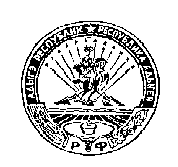 РОССИЙСКАЯ ФЕДЕРАЦИЯРЕСПУБЛИКА АДЫГЕЯМУНИЦИПАЛЬНОЕ ОБРАЗОВАНИЕ«НАТЫРБОВСКОЕ СЕЛЬСКОЕ ПОСЕЛЕНИЕ»385434 с. Натырбово, ул. Советская № 52тел./факс 8 (87770) 9-76-69